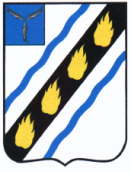 АДМИНИСТРАЦИЯСоветского МУНИЦИПАЛЬНОГО РАЙОНА 
  САРАТОВСКОЙ ОБЛАСТИУПРАВЛЕНИЕ ОБРАЗОВАНИЯот  04.09.2018 г №   196р.п.СтепноеО назначении муниципальных координаторовпо организации и проведению государственнойитоговой аттестации в 2019 году         В целях обеспечения эффективного взаимодействия на муниципальном и школьном уровнях в рамках организации и проведения государственной итоговой аттестации обучающихся общеобразовательных учреждений Советского района  в 2019 году   ПРИКАЗЫВАЮ:  1.Назначить муниципальными  координаторами:      1.1 по организации и проведению государственной итоговой аттестации обучающихся  11 классов в 2019 году Т.А. Барковскую, начальника отдела управления образовательными учреждениями;      1.2.по организации и проведению государственной итоговой аттестации обучающихся  9 классов в 2019 году Т.В. Дадатченко, ведущего специалиста  отдела управления образовательными учреждениями.      2.Назначить техническим специалистом и ответственным за передачу сведений в региональную информационную систему обеспечения проведения государственной итоговой аттестации по образовательным программам основного общего и среднего общего образования Т.В. Дадатченко, ведущего специалиста  отдела управления образовательными учреждениями       3.Обеспечить участие муниципальных координаторов в семинарах-совещаниях по вопросам государственной итоговой аттестации в 2018/2019 учебном году.       4.Руководителям общеобразовательных учреждений назначить школьных координаторов по организации и проведению государственной итоговой аттестации обучающихся 9 и 11 классов в 2019 году.      5. Контроль за исполнением приказа  на начальника отдела управления образовательными учреждениями.Начальник    подписано       управления образования                                                      О.Н .ТурукинаБарковская Т.А..50594